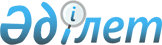 О внесении дополнения в постановление Правительства Республики Казахстан от 25 апреля 2015 года № 325 "Об утверждении Правил использования резервов Правительства Республики Казахстан и местных исполнительных органов и признании утратившими силу некоторых решений Правительства Республики Казахстан"Постановление Правительства Республики Казахстан от 6 августа 2021 года № 533.
      Правительство Республики Казахстан ПОСТАНОВЛЯЕТ:
      1. Внести в постановление Правительства Республики Казахстан от 25 апреля 2015 года № 325 "Об утверждении Правил использования резервов Правительства Республики Казахстан и местных исполнительных органов и признании утратившими силу некоторых решений Правительства Республики Казахстан" следующее дополнение:
      Правила использования резервов Правительства Республики Казахстан и местных исполнительных органов, утвержденные указанным постановлением:
      дополнить пунктом 18-2 следующего содержания:
      "18-2. Возмещение расходов транспортных организаций по перевозке товаров, предоставленных Республике Казахстан иностранными государствами и международными организациями для оказания официальной гуманитарной помощи Республике Казахстан, для недопущения дальнейшего распространения коронавирусной инфекции COVID-19, осуществляется в течение восемнадцати месяцев со дня принятия решения Правительством Республики Казахстан о принятии официальной гуманитарной помощи Республикой Казахстан.".
      2. Настоящее постановление вводится в действие со дня его подписания.
					© 2012. РГП на ПХВ «Институт законодательства и правовой информации Республики Казахстан» Министерства юстиции Республики Казахстан
				
      Премьер-МинистрРеспублики Казахстан 

А. Мамин
